   Thank you so much for enquiring about birthday parties with The Story Frog, we are so excited to begin working with you and start your Story frog adventure, this is where the fun begins….In order for us to create your child’s perfect party, we need a few details.  
Please read through our party programmes before completing and returning the form below, to thestoryfroghannah@gmail.com Package 1 One whole hour of Story Frog fun for up to 15 children with one Story Frog leader to include:Sparkly Story Frog WelcomeStory’s Parachute Games Story’s Dough Disco- dance to the beat with Story as he challenges everyone to dance to the beat with their playdough! Story’s Activity Stations - 5 fun filled creative activities based on selected programme. Story telling - A chance to wind down and enjoy the birthday child’s favourite story, perhaps based on their chosen themed activity programme. Bubble Disco- all the Story Frog favourite rhymes to sing and dance to under disco lights and of course bubbles. Happy Birthday & Goodbye - a big Story Frog thank you and goodbye with a Story goody bag distributed as we sing a Story Frog Happy Birthday!   Take away Happy Birthday Hand Canvas - let all your guests mark the birthday child’s birthday with a handprint /fingerprint on their own personalised canvas Price £95(Please note the package does not include venue or party food or party bags) Activity programmes :Unicorns & rainbows         Dinosaurs 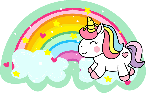 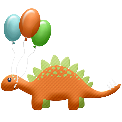 Under the sea			Wild animals	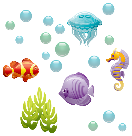 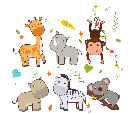 A little bit about you:Some further information to help me begin planning your Story Frog Party:Some information about the date, time and location of your party:Your Name :Best number to contact you on:Best time to call:Email address:Your address:How did you hear about The Story Frog Birthday Parties?Birthday boy or girl’s name:Birthday boy or girl’s age:Activity Programme (please see above options.)Preferred book to be read:Number of children attending :Party Date:Party Time:Party Venue:Parking restrictions at venue: Any additional information ? (dislikes, allergies, preferred games etc) 